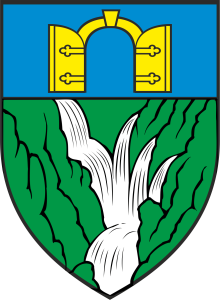 AKTI OPĆINSKOG NAČELNIKA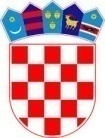 OPĆINA ZADVARJEKLASA:350-01/20-05/4
URBROJ:2155/04-02-20-2Zadvarje, 08.05.2020	Na temelju članka 72. Zakona o zaštiti okoliša („Narodne novine“, br. 80/13, 153/13, 78/15, 12/18 i 118/18) i članaka14. i 15. Uredbe o strateškoj procjeni utjecaja strategije, plana i programa na okoliš („Narodne novine“, br. 3/17), a u postupku strateške procjene utjecaja Strategije razvoja turizma Općine Zadvarje 2019.-2020. Općinski načelnik Općine Zadvajre donosi O D L U K Uo osnivanju i imenovanju članova stručnog savjetodavnog Povjerenstva za stratešku procjenu utjecaja na okolišStrategije razvoja turizma Općine Zadvarje 2019.-2025.					Članak 1. Ovom Odlukom osniva se stručno savjetodavno Povjerenstvo za stratešku procjenu utjecaja na okolišStrategije razvoja turizma Općine Zadvajre 2019.-2025., a u svrhu ocjenjivanja cjelovitosti i stručne utemeljenosti strateške studije utjecaja na okoliš.					   Članak 2. U Povjerenstvo se imenuju:Ivan Krželj, Općinski načelnik Općine Zadvarje, predsjednik Povjerenstva,Marija Vuković predstavnica Upravnog odjela za zaštitu okoliša, komunalne poslove, infrastrukturu i investicije Splitsko-dalmatinske županije, član PovjerenstvaTomislav Opačak. predstavnik Upravnog odjela za gospodarstvo, EU fondove i poljoprivredu Splitsko-dalmatinske županije, član Povjerenstva,Hrvoje Vuletić predstavnik Konzervatorskog odjela Split, član Povjerenstva,Ivan Čarija , predstavnik Hrvatskih voda, član PovjerenstvaTajnik Povjerenstva je Asija Šošić, Pročelnica Jedinstvenog upravnog odjela Općine ZadvarjeČlanak 3.Povjerenstvo iz članka 1. ove Odluke obvezno je izvršavati zadaće sukladno odredbama Zakona o zaštiti okoliša te u svom radu primjenjivati odredbe propisane Uredbom o strateškoj procjeni utjecaja strategije, plana i programa na okoliš („Narodne novine“, br. 3/17).					   Članak 4.Povjerenstvo se osniva na određeno vrijeme, i to na ono koje je potrebno za izvršenje zadataka iz članka 1. ove Odluke.					Članak 5.Članovi Povjerenstva za sudjelovanje u radu na sjednicama Povjerenstva nemaju pravo na novčanu naknadu.					   Članak 6.Administrativno-tehničke poslove vezane za rad Povjerenstva obavljat će tajnik Povjerenstva.Članak 7.Ova Odluka stupa na snagu danom donošenja, a objavit će se u „Službenom Glasniku Općine Zadvarje“.KLASA:350-01/20-05/4
URBROJ:2155/04-02-20-2Zadvarje, 08.05.2020Općinski načelnik Općine Zadvarje							       Ivan Krželj mag.ing.el